          Припрема дисеминације и пројектних активности Присуство инфо дану, 3.11.2017.  на тему Еразмус + програма , у организацији Темпус агенције, у Београду (Хотел Палас) Пошто смо се вратили са мобилности много нам је значило да чујемо представнике Министарства и агенције Темпус и сазнамо о могућностима  других ( КА1 и КА2) пројеката из Еразмус програма, јер смо планирали да аплицирамо за увођење билингвалне наставе. Наша школа је аплицирала за нове пројекте и надамо се позитивним одговорима.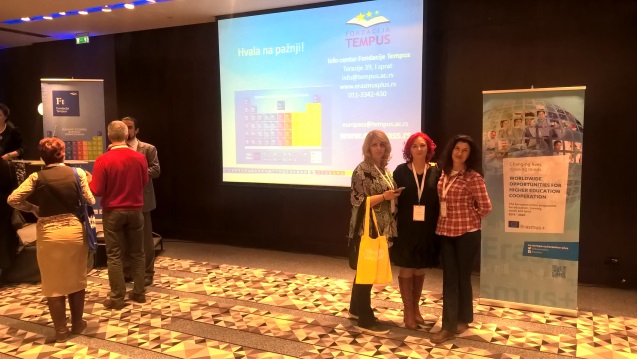 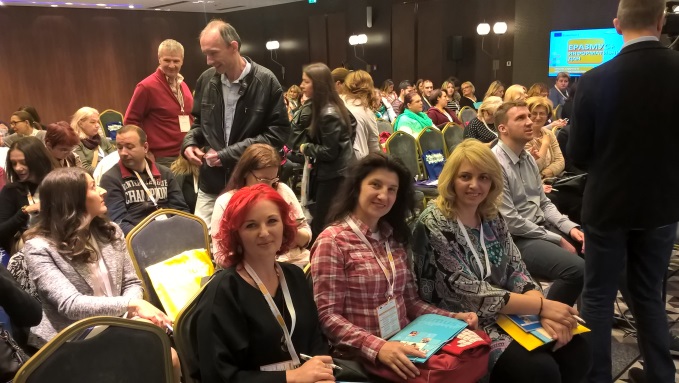 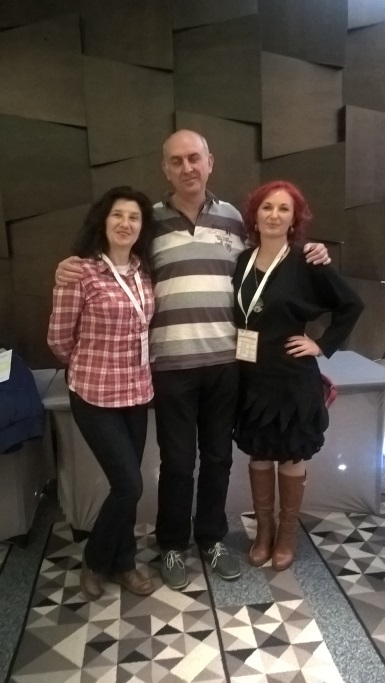 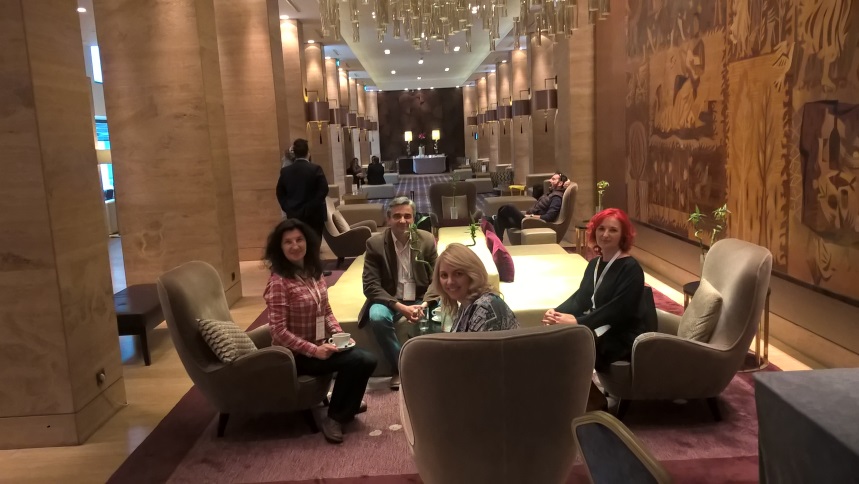 